Оборудование кабинета психолога-дефектологаВ 2020 году по программе «Доступная среда» были приобретены:- сенсорная комната «Волшебная сказка», в комплектацию которой входит:сенсорный уголок (колонна, мягкое основание, два безопасных зеркала);зеркальный шар из серебряных зеркал;световая пушка;светильник «Жар птица»проектор визуальных эффектов «Меркурий»;жидкое колесо спецэффектов;пучок фибероптических волокон «Звездный дождь»;ковер напольный фибероптический «Звездное небо»;Цветодинамический светильник «Северные огни»;пуфик-кресло с гранулами детский в количестве 3 шт.;детская подушка с гранулами 3 шт.;зеркало выпуклое;покрытие мягкое настенное; покрытие мягкое напольное;CD диски для релаксации, набор 5 шт.Профессиональный стол психолога-дефектолога включает в себя:стол ученика со встроенным сенсорным компьютером;рабочее место специалиста (монитор, клавиатура, мышь);световой стол с песком;МФУ цветной струйный;сенсорные пластины;тактильные мешочки для изучения счета, цвета, а также для развития тактильного восприятия и других навыков;шумовой набор для развития слухового восприятия;комплекты для рисования;интерактивное ПО психолог-дефектолог;флеш-карта с профессиональной информацией:- личностный опросник Кеттелла;- методика Голланда;- методика Йовайши;-тест Айзенка;- опросник Шуберта;- опросник Кейрси;- тест Райдаса;- методика Ильина Е.П. и Ковалева П.А.;- опросник оценки проявлений свойств нервной системы;- тест акцентуации;- опросник по Первову Л.Г.;- тест Спилбергера;- методика Филлипса;- методика «Индекс жизненного стиля»;- опросник Басса – Дарки;- опросник Мехрабиан;- клинический опросник для выявления и оценки невротических состояний;- тест Лири.Игры, которые представляют собой развивающую программу для детей, тренирующие мелкую моторику, внимательность, аккуратность и цветовосприятие.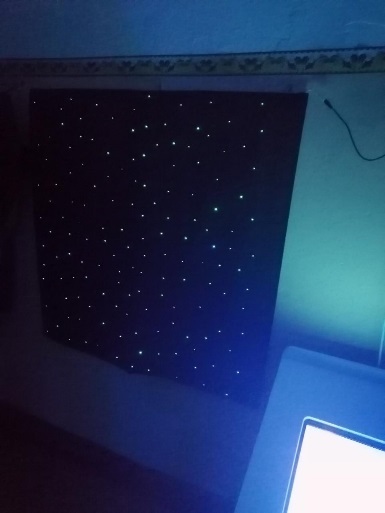 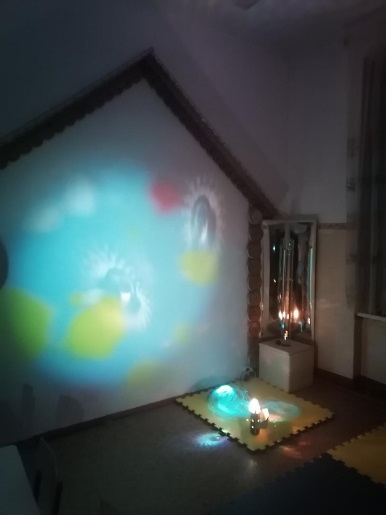 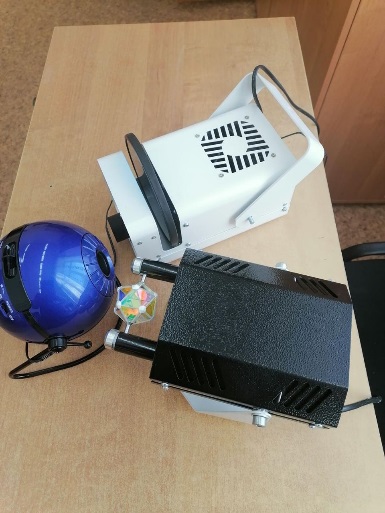 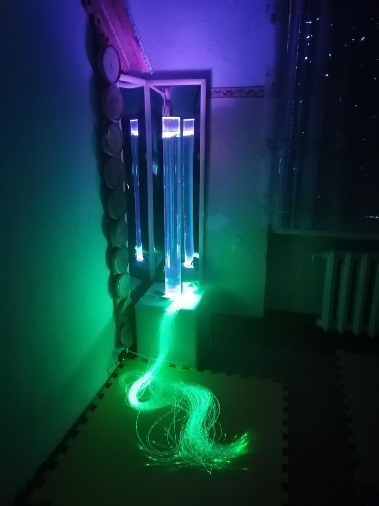 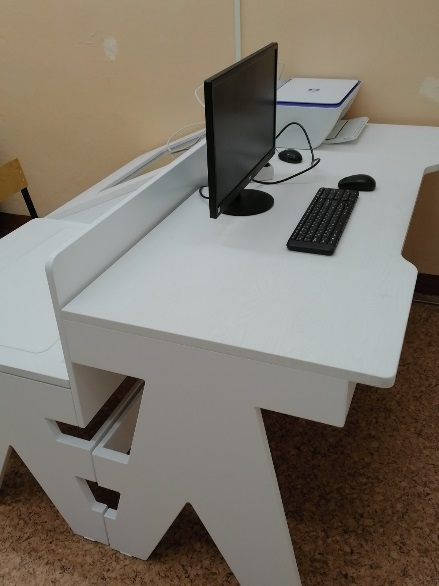 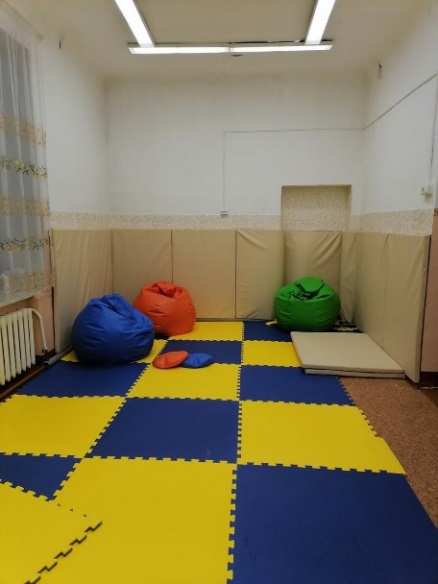 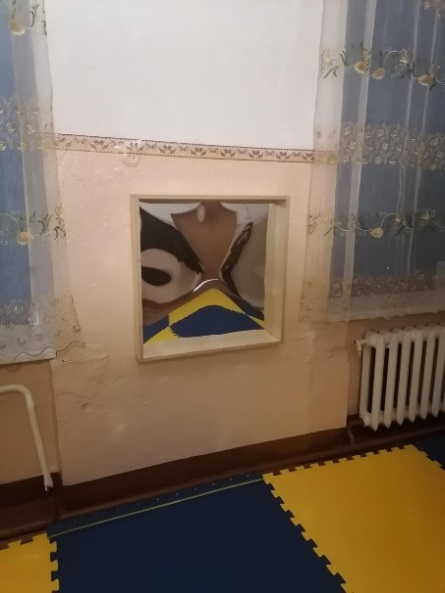 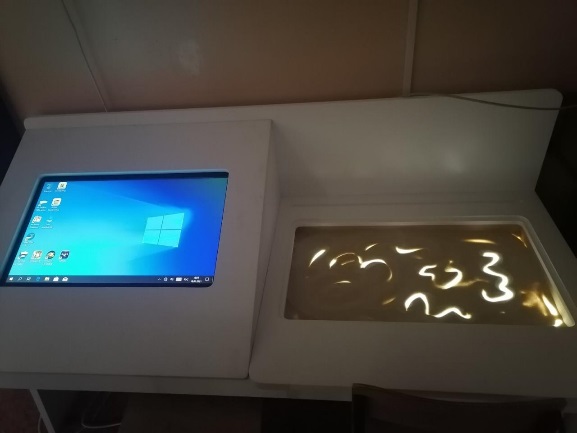 В комод «Приоритет» входит:семь базовых модулей модуль 1 – движение на плоскостимодуль 2 – геометрические фигурымодуль 3 – схожее и различноемодуль 4 – пространственные объектымодуль 5 – навыки письмамодуль 6 – хватательные движениямодуль 7 – математические навыкимобильный стеллаж из натурального дерева;две дополнительные игровые поверхности;методические рекомендации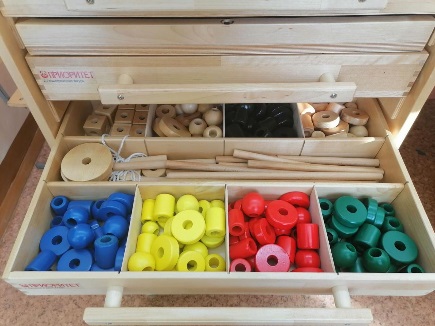 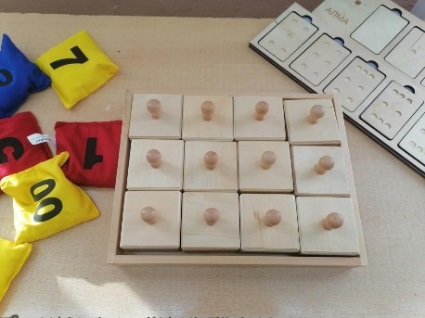 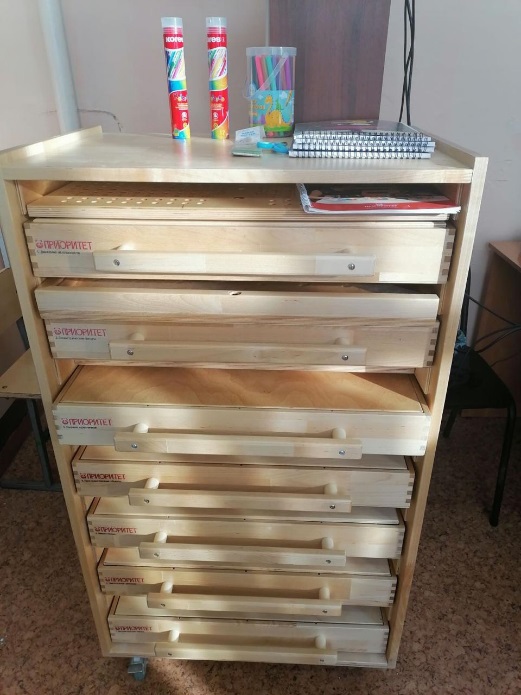 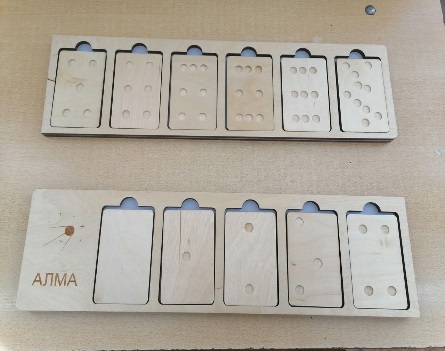 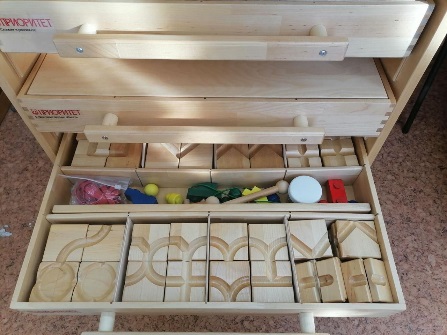 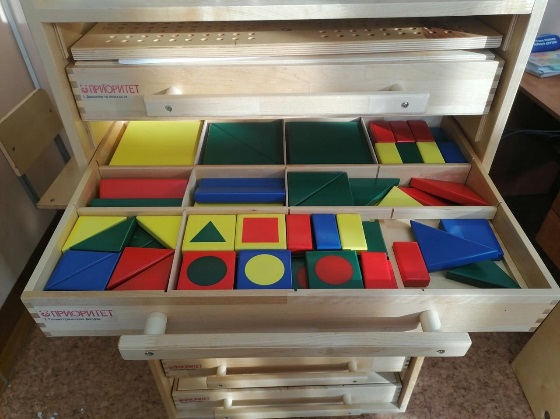 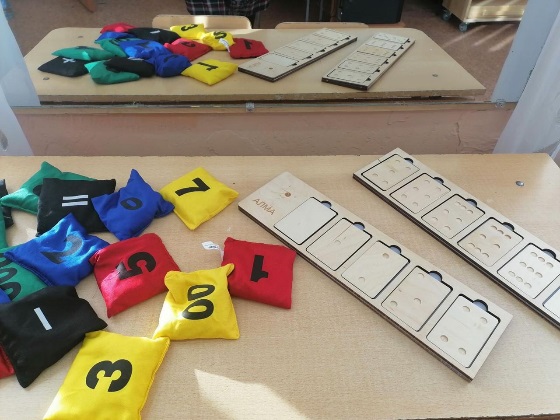 